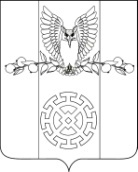                                             РЕШЕНИЕСОВЕТА КУЙБЫШЕВСКОГО  СЕЛЬСКОГО  ПОСЕЛЕНИЯСТАРОМИНСКОГО РАЙОНА от 6 марта 2013 года                                                                             № 35/4х.Восточный СосыкО внесении изменений в решение Совета Куйбышевского сельского поселения Староминского района от 14.12.2012 №33.5  «О бюджете Куйбышевского сельского поселения Староминского района  на 2013 год»На основании Бюджетного кодекса Российской Федерации, Закона  Краснодарского края от 4 февраля 2002 года №437-КЗ «О бюджетном устройстве и бюджетном процессе в Краснодарском крае», решения Совета Куйбышевского сельского поселения от 26 октября 2007 года № 21.6 «Об утверждении положения о бюджетном процессе в  Куйбышевском  сельском поселении Староминского района», (с изменениями  от 21 октября 2008года №30.3 от 20 марта 2009 №34.3 и от 21 октября 2009 года №1.3)  руководствуясь статьей 26 Устава Куйбышевского сельского поселения Староминского района Совет Куйбышевского сельского поселения Староминского района   РЕШИЛ:  1. Внести в решение Совета Куйбышевского сельского поселения Староминского района  от 14 декабря 2012года № 33.5 «О бюджете Куйбышевского сельского поселения Староминского района на 2013 год» следующие изменения и дополнения:1.1. В приложение №1 «Перечень и коды главных администраторов доходов и источников финансирования дефицита бюджета Куйбышевского сельского поселения Староминского района и закрепляемые за ними виды доходов и коды классификации источников финансирования дефицита бюджета Куйбышевского сельского поселения Староминского района»    после кода бюджетной классификации Российской Федерации доходов и источников финансирования дефицита бюджета поселения:дополнить   кодами бюджетной классификации Российской Федерации доходов и источников финансирования дефицита бюджета поселения :«992 2 07 05010 10 0000 180 Безвозмездные поступления от физических и юридических лиц на финансовое обеспечение дорожной деятельности, в том числе добровольных пожертвований, в отношении автомобильных дорог общего пользования местного значения поселений; 992 2 07 05020 10 0000 180 Поступления от денежных пожертвований, предоставляемых физическими лицами получателям средств бюджетов поселений;  992 2 07  05030 10  0000 180 Прочие безвозмездные поступления в бюджеты поселений».           2. Настоящее решение вступает в силу со дня его принятия и подлежит официальному обнародованию.Глава Куйбышевского сельского поселения                                                                        С.С.Петренко                                          «9922 07 05000 10 0000 180Прочие безвозмездные поступления в бюджеты поселений»